1. MotivateWhat are some things that easily distract us?televisionFacebookour phones dingingthe weatherour hobbiesour kids and grandkidstrafficconversations we overhearworries about upcoming eventshealthbeing too cold, too hotour aging parents2. TransitionIt seems that life is full of things that distract us from our priorities.Today we consider God’s call to stay alert and focused on our relationship to Him.3. Bible Study3.1 Guard Against ComplacencyListen for an exhortation.Revelation 3:1-2 (NIV)  "To the angel of the church in Sardis write: These are the words of him who holds the seven spirits of God and the seven stars. I know your deeds; you have a reputation of being alive, but you are dead. 2  Wake up! Strengthen what remains and is about to die, for I have not found your deeds complete in the sight of my God.How did the Lord identify Himself to the believers in Sardis and what does it say about His character? Him who holds the seven spirits of God and the seven starsHe could see their deeds, what they were doingHe is omniscient, omnipresent, omnipotentHe sees all, knows all, is in control of allWhat was the reputation of the church to those who viewed it from outside? they had a reputation of being aliveapparently, they had lots of activities that people could seethey were busy “doing church”What was the Lord’s assessment? despite appearances, they were deadthey were spiritually asleep … He tells them to “Wake up!”What was the two‑pronged appeal of the Lord if the church was to be more of what He expected it to be?  wake upstrengthen what remainsthere must have been some remnants of spiritual life therehowever, if they didn’t strengthen what remained, they would be totally dead spirituallyWhat are some symptoms of spiritual complacency in an individual? lack of church attendanceno communication with God – lack of Bible reading, prayerspiritual activities become a lower prioritywe’ll make it to church if it is convenientno participation in church ministriesWhat are some ways a church today may be demonstrating spiritual complacency?people just going through the motions“worship” is a performanceno concern for the lostthe church becomes more of a religious “club” with religious activitiesoutreach is mainly humanitarian – help the needyHow can a church appear to be alive and thriving and yet be dead? 3.2 Maintain VigilanceListen for Jesus’ warnings.Revelation 3:3 (NIV)  Remember, therefore, what you have received and heard; obey it, and repent. But if you do not wake up, I will come like a thief, and you will not know at what time I will come to you. The Lord called for change in the church.  What were the verbs used to exhort the church? (Note the different words used in different versions of the Bible.)remember what you have received, what you have heardgo back to what you heard and believed at firstobey those teachingshold fasthold to those teachingsrepent, turn to me againwake upWhat warning is issued for failing to remember, obey, and repent? if you don’t wake upI will come like a thiefyou won’t know when I will comeGod is not a thief; how does the “thief” analogy apply to the Lord’s coming? we won’t know when it will happenit will be unexpectedpeople will be totally surprisedpeople will be so distracted by other things  they won’t even be thinking of the possibilityWhat does that “thief” analogy mean for our disposition (our attitudes and actions) while we wait for Him? expect Him to come any time, any day, any nightknow that it is a certainty and be readybe involved in spiritual ministrieswork and plan like Jesus might not come for many more yearslive like it might be TODAYWhat are some things we can do to keep our focus on Jesus? What advice would you give to a young Christian who asked, "How can I keep from sinning?" daily reading, studying God’s Wordthinking about what we read … don’t just watch the words go byapply to your life the Truth you readobey God’s commandsbe encouraged by God’s promisestalk to God … praise, worship, declaring your faith in His power, love, sovereigntytell God even your discouragements, hurts, and disappointments (confession)What are some consequences of not being spiritually alert? physical atrophy is the progressive degeneration or shrinkage of muscle or nerve tissuedue to disease or just not using those musclesspiritual atrophy would be the progressive degeneration of our spiritual strengthwe would be easily discouraged, easily distracted, easily tempted to sin surprised by Christ’s return (like a thief in the night)3.3 Reflect the Worth Christ GivesListen for who is “awake” in Sardis.Revelation 3:4-6 (NIV)  Yet you have a few people in Sardis who have not soiled their clothes. They will walk with me, dressed in white, for they are worthy.  5  He who overcomes will, like them, be dressed in white. I will never blot out his name from the book of life, but will acknowledge his name before my Father and his angels.  6  He who has an ear, let him hear what the Spirit says to the churches.How do we know that not all the Christians in Sardis were "asleep"?there are a few people who have not soiled their clothespeople who have not been stained by dabbling in sinpeople who have remained true to Godtheir lives are clean, they have been obedientthey have overcomethey are worthythey have overcomeWhat imagery is used to describe the faithful? people who have not soiled their clothespeople who have not been stained by dabbling in sinpeople who have remained true to Godtheir lives are clean, they have been obedientthey have overcomeWhat do white and white raiment symbolize? puritylives lived in faith and obediencetheir lives demonstrate their vibrant relationship to GodWhat promise of assurance does the Lord offer to the faithful? they will walk with the Lordnames not blotted out of the Book of Lifenames acknowledged before God the Father and the heavenly hosts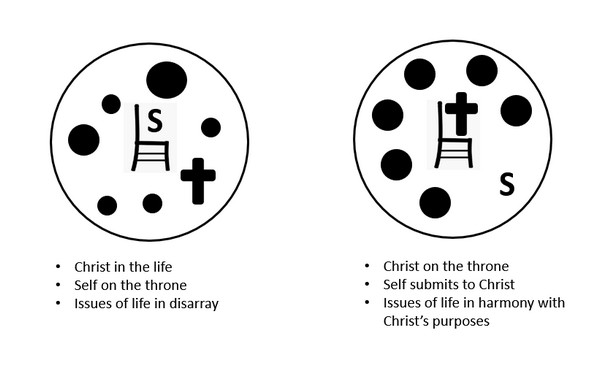 What does it mean to "overcome" as a Christian? not enslaved to sinrealize we are rescued not only from the penalty of sin (fire escape from hell)experience the reality that we are also rescued from the power of sin over ussubmit to Christ as both Savior and LordApplicationCelebrate. Thank God for salvation and the way He has worked in your life. Celebrate what He has done but ask God to keep you from resting on what He has done in the past.Create a timeline. Chart out your spiritual progress beginning with the moment you placed your trust in Christ. Note the high points and times you faltered in your walk with Christ. Use this to challenge yourself to continued growth in ChristStand together. God never meant for the Christian life to be lived alone. Partner with another Christian to help each other stay faithful and focused on Christ. Set aside specific times when you can meet, discuss victories and challenges, and pray for each other.  
Fallen Phrases Puzzle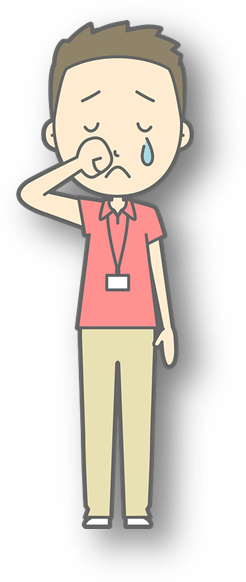 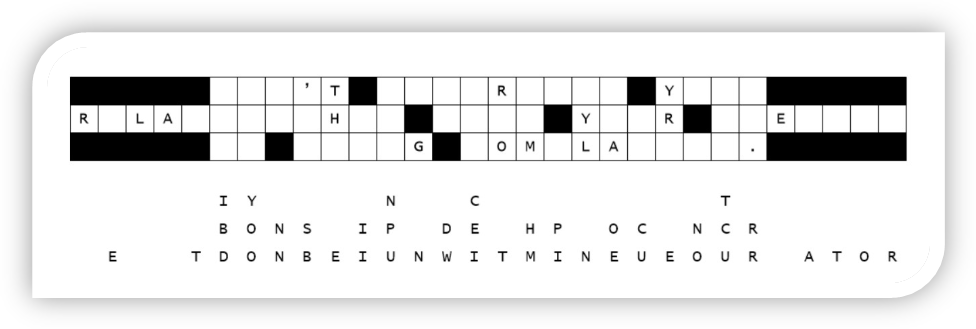 Appear to Be AliveYet Actually Deadchurch calendar fulllots of activitieschurch campus looks goodnicely appointed worship centergood sound systempreaching is lack lusterBible study classes are mostly just conversation (gossip?) … no real teaching happenspeople just going through the motionschurch growth is not from new converts, only from families having children